ABPL90434 construction Management internship 						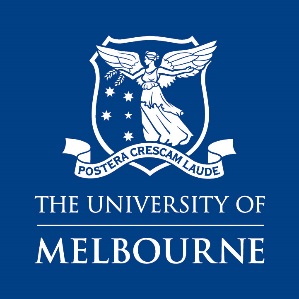 expression of interest from host organisationsHost Organisation & Host Supervisor informationDescription of Internship ProjectPlease return this completed form to abp-internship@unimelb.edu.au Thank youOrganization name:Host Supervisor name: Supervisor Mobile Phone:Supervisor Email:  Project Area:Project Title:Project Period:   Summer, Semester 1 or Semester 2Brief Project Description and main objectives: